ANNEXE A : Formulaire du Fonds québécois d’initiatives sociales (FQIS)Numéro de l’initiative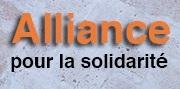 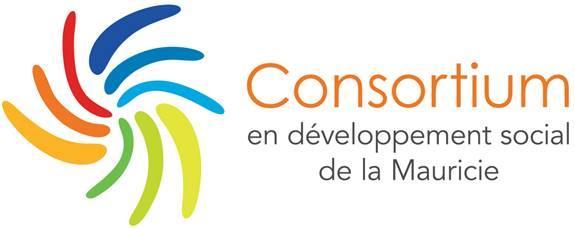 Dépôt des initiativesLe formulaire dûment complété doit être envoyé simultanément par courriel au comité local de développement social ainsi qu’au Consortium en développement social. Consortium en développement social de la Mauriciec.ebacher@consortium-mauricie.orgAvant d’envoyer le formulaire, assurez-vous de joindre les documents suivants : Déclaration du demandeur d’aide financièreles renseignements fournis et les documents joints sont complets et véridiques;les orientations et normes du FQIS ont été consultées et prises en compte;je m’engage à fournir tous les renseignements nécessaires à l’analyse de l’initiative;j’accepte que les renseignements fournis dans cette demande et les documents à annexer soient transmis aux fins d’analyse et d’évaluation aux comités de soutien régional et de recommandation du territoire;je comprends que la présente demande d’aide financière n'entraîne pas nécessairement son acceptation et que toute acceptation pourra faire l'objet d’une annonce publique.Résolution de la déclaration d’aide financièreExemple de résolution du promoteurIl est extrait du procès-verbal de l'assemblée du conseil d'administration de l'organisme									                        , tenue le 		                                             , la résolution proposée par 		                                     , appuyée par                                                              , que l'organisme présente une demande d'aide financière provenant du Fonds québécois d’initiatives sociales(FQIS) au montant de			$ pour la réalisation de l'initiative :  				 et s'engage à respecter les exigences prévues au protocole.  De plus,				                                                                                   est désignéE pour compléter etsigner tous les documents afférents.  (M. ou Mme et fonction)Signée le                                                       à                                                                     (Ville).SignaturePrésidentE du conseil d’administration                                                                      Dates à retenirJournée internationale pour l’élimination de la pauvreté : 17 octobre Rendez-vous annuel de l’Alliance pour la solidarité : octobreComité directeur du Consortium : avril, juin, septembre, novembre, février (Surveillez le calendrier sur la page de l’Alliance pour la solidarité en Mauricie.1.	TITRE DE L’INITIATIVE1.	TITRE DE L’INITIATIVENom de l’initiative : MRC/Ville ou municipalité(s) où se réalise l’initiative : Préciser les zones de défavorisation ou de dévitalisation privilégiées : MRC/Ville ou municipalité(s) où se réalise l’initiative : Préciser les zones de défavorisation ou de dévitalisation privilégiées : Objet de la demande : Objet de la demande : ☐	Initiative visant à lutter contre la pauvreté, l’exclusion et les inégalités sociales☐	Projet de recherche et/ou d’évaluation☐	Initiative visant à lutter contre la pauvreté, l’exclusion et les inégalités sociales☐	Projet de recherche et/ou d’évaluation2.	IDENTIFICATION DU PROMOTEUR2.	IDENTIFICATION DU PROMOTEUR2.	IDENTIFICATION DU PROMOTEUR2.	IDENTIFICATION DU PROMOTEUR2.	IDENTIFICATION DU PROMOTEUR2.	IDENTIFICATION DU PROMOTEUR2.	IDENTIFICATION DU PROMOTEUR2.	IDENTIFICATION DU PROMOTEURNom de l’organisme : Nom de l’organisme : Nom de l’organisme : Adresse :Adresse :Téléphone :Courriel :Courriel :Nom de la personne responsable de l’organisme : Nom de la personne responsable de l’organisme : Nom de la personne responsable de l’organisme : Nom de la personne responsable de l’organisme : Nom de la personne responsable de l’organisme : Nom et coordonnées de la personne à contacter concernant l’initiative :Nom et coordonnées de la personne à contacter concernant l’initiative :Nom et coordonnées de la personne à contacter concernant l’initiative :Nom et coordonnées de la personne à contacter concernant l’initiative :3.	MISSION DE L’ORGANISME Décrivez la mission de votre organisme.Précisez brièvement en quoi l’initiative ajoute à la mission de base de l’organisme tout en étant différent des activités régulières déjà financées.4.	PRIORITÉS RÉGIONALES EN MATIÈRE DE LUTTE CONTRE LA PAUVRETÉ ET L’EXCLUSION SOCIALEVotre initiative s’inscrit dans laquelle ou lesquelles des priorités régionales en matière de lutte contre la pauvreté et l’exclusion sociale?☐	Accès à l’emploi☐	Démographie, vitalité des territoires et proximité des services☐	Éducation tout au long de la vie, réussite éducative☐	Logement social et communautaire dans une perspective de développement durable☐	Participation citoyenne et sociale☐	Sécurité alimentaire☐	Transport adapté ou collectif dans une perspective de mobilité durableÀ votre connaissance, votre initiative s’inscrit-elle dans les priorités retenues par le comité en développement social de votre territoire de MRC/Ville?☐	Oui; Laquelle : 	☐	Non; Contactez la personne chargée de projet au Consortium avant d’aller plus loin.☐	Ne sait pas; Contactez la personne chargée de projet au Consortium avant d’aller plus loin.5.	DESCRIPTION DE LA PROBLÉMATIQUE ET IDENTIFICATION DES BESOINSDécrivez à quels besoins répond l’initiative, la problématique ciblée et ses conséquences sur les personnes en situation de pauvreté et d’exclusion sociale ou sur les communautés défavorisées et dévitalisées (données ventilées selon les sexes si elles sont accessibles).Comment les personnes en situation de pauvreté ont-elles été impliquées ou prévoyez-vous les impliquer dans l’une ou l’autre ou toutes les étapes du projet? Exemples : consultation, sondage, élaboration de l’initiative, comité de suivi/orientation, évaluation, etc. Avez-vous pris en compte leurs préoccupations?Considérant que la pauvreté touche différemment certains groupes de population selon le sexe, le statut, la culture ou les limitations physiques, expliquez comment la présente initiative prend en compte les réalités et les besoins particuliers de l’un ou des groupes suivants : Des femmes et des hommes (obligatoire)Des personnes immigrantes, autochtone (à compléter selon la pertinence)Des personnes ayant un handicap (à compléter selon la pertinence)6.	DESCRIPTION DE L’INITIATIVEDécrivez brièvement l’initiative.7.	MOBILISATION-CONCERTATION / COLLABORATION-PARTENARIATParlez-nous de la mobilisation et de la concertation à l’origine de l’initiative.Décrivez brièvement la collaboration et le partenariat dans la mise en œuvre de l’initiative?8.	RETOMBÉES ANTICIPÉESComment les personnes en situation de pauvreté ou la communauté verront leur situation s’améliorer par la réalisation de cette initiative?Comment l’initiative contribuera à la réduction des inégalités sociales entre les femmes et les hommes ainsi qu’auprès des personnes immigrantes et autochtones, s’il y a lieu?Quelles sont les retombées anticipées au niveau de la concertation, des collaborations, de l’action collective et/ou des nouvelles pratiques sociales?9.	GRILLE DE PLANIFICATION DE L’INITIATIVE9.	GRILLE DE PLANIFICATION DE L’INITIATIVE9.	GRILLE DE PLANIFICATION DE L’INITIATIVE9.	GRILLE DE PLANIFICATION DE L’INITIATIVE9.	GRILLE DE PLANIFICATION DE L’INITIATIVE9.	GRILLE DE PLANIFICATION DE L’INITIATIVE9.	GRILLE DE PLANIFICATION DE L’INITIATIVEObjectif général : (Très brève description de l’orientation générale ou du but à atteindre en faisant référence à la problématique)Objectif général : (Très brève description de l’orientation générale ou du but à atteindre en faisant référence à la problématique)Objectif général : (Très brève description de l’orientation générale ou du but à atteindre en faisant référence à la problématique)Objectif général : (Très brève description de l’orientation générale ou du but à atteindre en faisant référence à la problématique)Objectif général : (Très brève description de l’orientation générale ou du but à atteindre en faisant référence à la problématique)Objectif général : (Très brève description de l’orientation générale ou du but à atteindre en faisant référence à la problématique)Objectif général : (Très brève description de l’orientation générale ou du but à atteindre en faisant référence à la problématique)Résultats souhaitésMoyens – ActivitésResponsables et collaborationsÉchéancierCibles et
indicateurs de résultats(qualitatifs et/ou quantitatifs)Résultats obtenus
à ce jourExplicationsCe que l’on veut atteindre comme résultats en lien avec les objectifs spécifiques. Inclure les objectifs différenciés pour les femmes
 et les hommes.Ce que l’on veut faire, ce qui permet d’atteindre les objectifs spécifiques
 et les moyens de favoriser la participation des personnes en situation de pauvreté et l’intégration d’interventions distinctes
selon le sexe.Incluant l’implication des personnes en situation de pauvreté.À compléter au plus tard après acceptation de l’initiative.Ce qui nous permet d’observer ou mesurer l’atteinte de nos objectifs spécifiques et différenciés
selon les sexes?À compléter
lors du bilan annuelÀ compléter
lors du bilan annuel10.	PRÉVISIONS BUDGÉTAIRES	Double-clic sur le tableau pour l’entrée de données – Clic à l’extérieur pour revenir au documentComité local de développement socialContactCourrielMRC des ChenauxValérie Bureaucdsdc@stegenevieve.caMRC de MaskinongéNadia Cardincorpo@cdc-maski.qc.ca MRC de MékinacMicheline Cloutierfqismekinac@hotmail.comHaut St-MauriceCharlene Bolgercharlene_bolger_CSSSHSM@ssss.gouv.qc.caVille de ShawiniganRéjean Veilletterejean.veillette@ssss.gouv.qc.caVille de Trois-RivièresJacynthe Morassejmorasse@v3r.netListe des documentsÀ venir
Date à préciserAdministratif☐	Formulaire du FQIS☐☐	Rapport d’activités de la dernière année☐☐	Rapport financier de la dernière année☐☐	Résolution du CA de l’organisme promoteur incluant la désignation de la personne autorisée à signer le protocole☐☐	Preuve d’assurance responsabilité civile☐☐	Lettres patentes☐☐	Résolution du conseil MRC/Ville, s’il y a lieu☐☐	Confirmation de l’obtention de financement complémentaire, s’il y a lieu☐☐	Spécimen de chèque☐Je soussigné,confirme que :(Nom complet en majuscules)Signature de la personne autoriséeDate